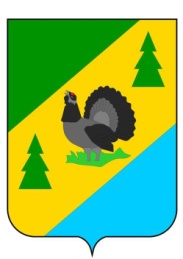 РОССИЙСКАЯ ФЕДЕРАЦИЯИРКУТСКАЯ ОБЛАСТЬАЛЗАМАЙСКОЕ МУНИЦИПАЛЬНОЕ ОБРАЗОВАНИЕАДМИНИСТРАЦИЯПОСТАНОВЛЕНИЕ № 23г. Алзамайот 10 февраля 2023 г.     Об очистке крыш зданий и сооружений от снега	В связи с наступлением потепления и таянием снега, с целью предотвращения травматизма и несчастных случаев, на основании Правил благоустройства территории Алзамайского муниципального образования, утвержденных решением Думы Алзамайского муниципального образования от 26.01.2023 г. № 69, руководствуясь статьей 47 Устава Алзамайского муниципального образования, администрация Алзамайского муниципального образования	ПОСТАНОВЛЯЕТ:1. Директору ООО «ХОРС» Коняеву В.М., организовать очистку крыш от снега и висящих ледовых наростов на подведомственных предприятию домах и строениях.2. Руководителям организаций всех форм собственности организовать очистку крыш зданий и сооружений от снега и ледовых наростов собственными силами и за счет собственных средств с соблюдением необходимых мер безопасности, предусмотренных при производстве данных работ.3. Установить срок очистки крыш от снега и ледовых наростов – до 1 апреля 2023 года.4. При возникновении предпосылок к возникновению чрезвычайных ситуаций на подведомственных объектах немедленно информировать заместителя главы Алзамайского муниципального образования.            5. Опубликовать настоящее постановление на сайте Алзамайского муниципального образования www.alzamai.ru. Глава Алзамайского муниципального образования                                                                                  А.В. Лебедев